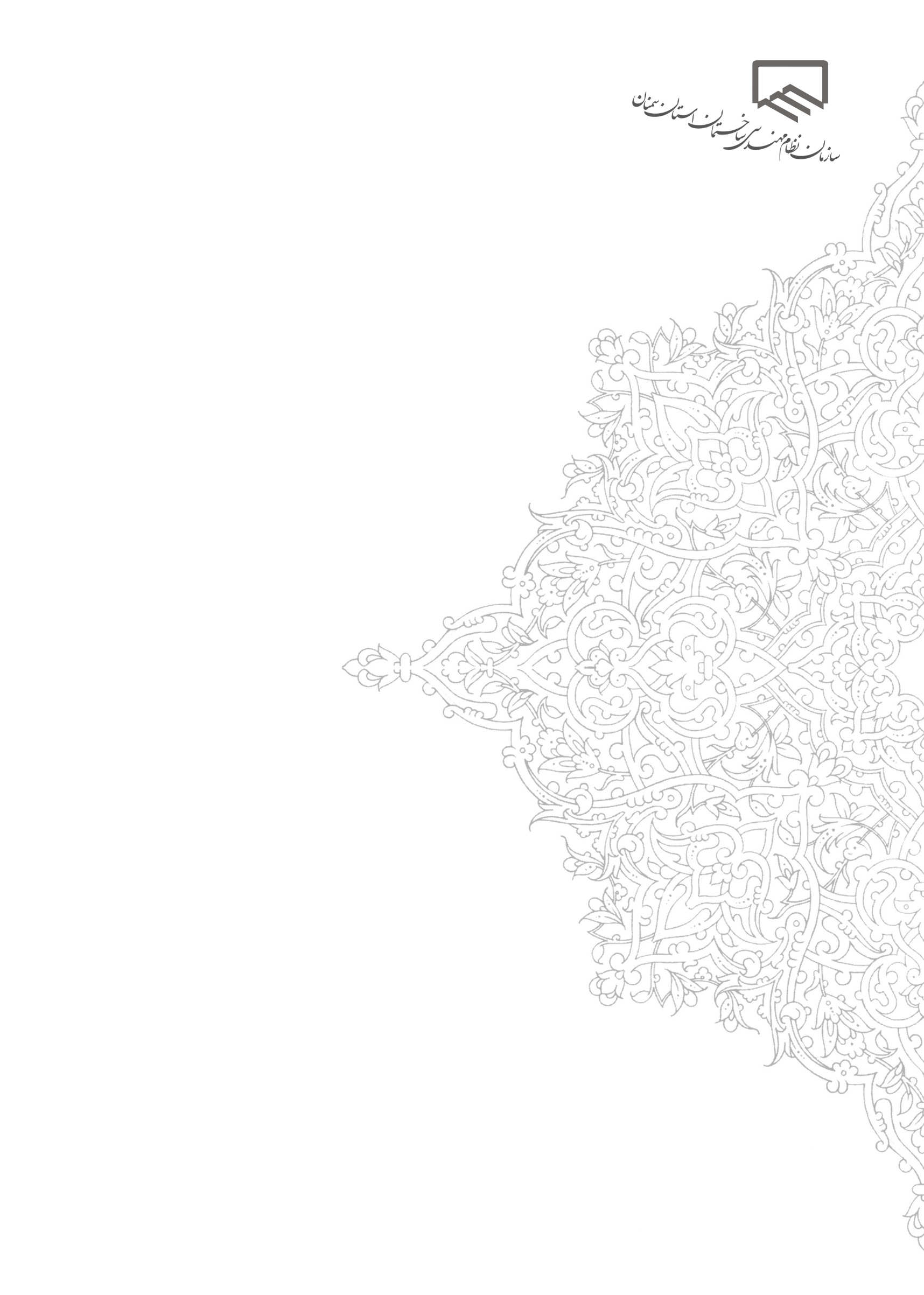 "انصراف/تغییر حین مدت قرارداد""انصراف/تغییر در پایان قرارداد"نکته: ناظر هماهنگ‌کننده مکلف است اقدام قانونی منطبق با بندهای 14-4-4 و 14-4-6 مبحث دوم مقررات ملی ساختمان را انجام دهد (این اقدام می‌تواند توسط هریک از مهندسان ناظر پروژه نیز انجام شود). تصویب کننده :هیأت مدیرهتایید کننده :رئیس سازمانتهیه کننده :معاون فنی و اجرایی سازمان استان،   مدیر  اجرایی دفتر نمایندگی   سمنان ،کارشناس بهبود سیستم ها و فرآیندهاوضعیت کنترل سند•	کپی ،تکثیروتغییرسندفقط با هماهنگی واحد بهبود سیستم ها و فرآیند ها مجاز می باشد .•	در موارد استناد توجه شود آخرین بازنگری دارای اعتبار می باشد .•	کپی ،تکثیروتغییرسندفقط با هماهنگی واحد بهبود سیستم ها و فرآیند ها مجاز می باشد .•	در موارد استناد توجه شود آخرین بازنگری دارای اعتبار می باشد .سازمان نظام مهندسی ساختمان استان سمنان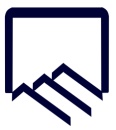 فلوچارت نحوه انصراف از نظارت و تغییر مهندس ناظرکد سند : TGW06/3/01.11تاریخ تدوین : 15/1/1392تاریخ بازنگری : 24/11/1401متقاضی: تکمیل فرم درخواست انصراف/تغییر مهندس ناظر (TGF22) و ارائه به دفتر نمایندگی حوزه تابعه منضم به مستندات و مدارک مورد نیاز (توضیح 1)متقاضی: تکمیل فرم درخواست انصراف/تغییر مهندس ناظر (TGF22) و ارائه به دفتر نمایندگی حوزه تابعه منضم به مستندات و مدارک مورد نیاز (توضیح 1)دفتر نمایندگی: تشکیل جلسه مشترکدفتر نمایندگی: تشکیل جلسه مشترکسازمان نظام مهندسی ساختمان استان سمنانفلوچارت نحوه انصراف از نظارت و تغییر مهندس ناظرکد سند : TGW06/3/01.11تاریخ تدوین : 15/1/1392تاریخ بازنگری : 24/11/1401متقاضی: تکمیل فرم درخواست انصراف/تغییر مهندس ناظر (TGF22) و ارائه به دفتر نمایندگی حوزه تابعه منضم به مستندات و مدارک مورد نیاز (توضیح 1)متقاضی: تکمیل فرم درخواست انصراف/تغییر مهندس ناظر (TGF22) و ارائه به دفتر نمایندگی حوزه تابعه منضم به مستندات و مدارک مورد نیاز (توضیح 1)دفتر نمایندگی: تشکیل جلسه مشترکدفتر نمایندگی: تشکیل جلسه مشترک